МУНИЦИПАЛЬНОЕ БЮДЖЕТНОЕ УЧРЕЖДЕНИЕ ДОПОЛНИТЕЛЬНОГО ОБРАЗОВАНИЯ СТАНЦИЯ  ЮНЫХ НАТУРАЛИСТОВ Г.ВЯЗЬМЫ СМОЛЕНСКОЙ ОБЛАСТИ«НЕОБЫЧНЫЙ ОКРАС У ЖИВОТНЫХ»Методическое пособие.                                Автор-составитель: Наврозашвили Елена Владимировна,                                                                   педагог дополнительного образованияг. ВязьмаСмоленская область2019 годНеобычный окрас у животных.Животные, как и все другие существа, были созданы самой природой, и порой она делает ошибки, а иногда создаёт такую красоту, что трудно поверить своим глазам. Мы, люди, обычно рождаемся с одинаковой кожей, которая отличается лишь цветом, а животным выпала лотерея в виде окраса, который может быть как самым обычным, так и уникальным. Сегодня рассмотрим животных, которых природа раскрасила на своё усмотрение, и вышло необычно.Двуликая красавица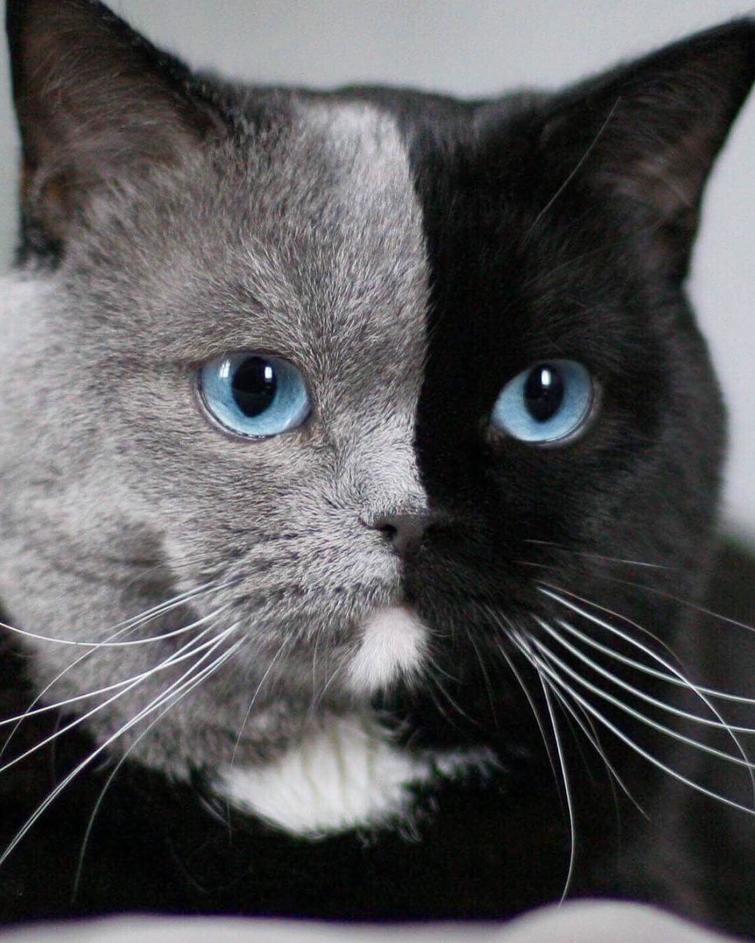  Щенок с сердечком на голове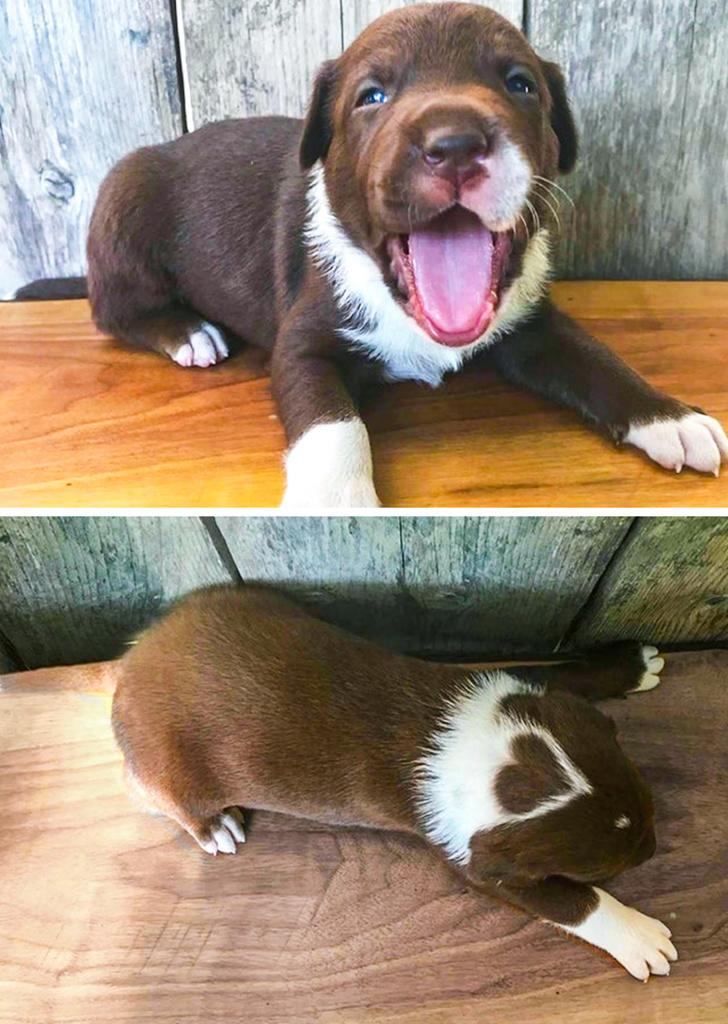 Далматинец с сердцем на носу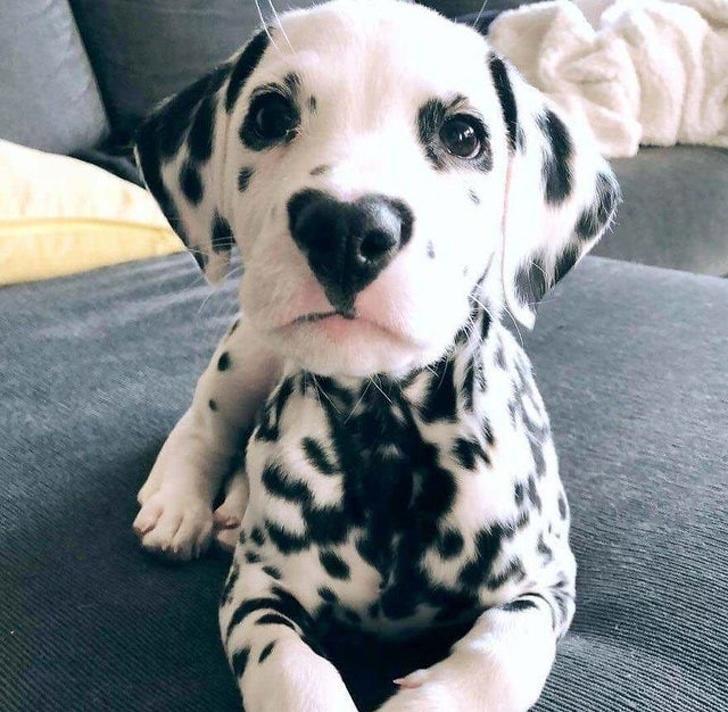 Маленькая копия мамы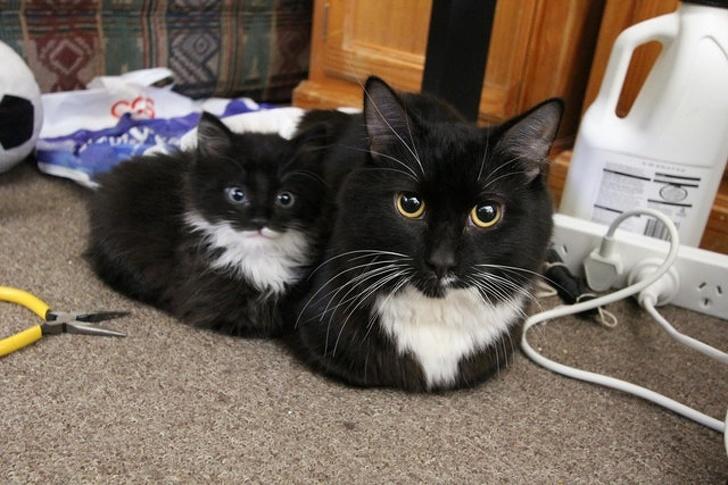 Щенок в маске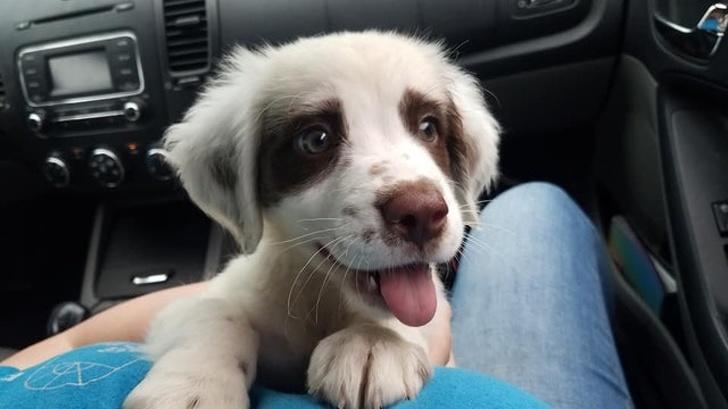  Собака с витилиго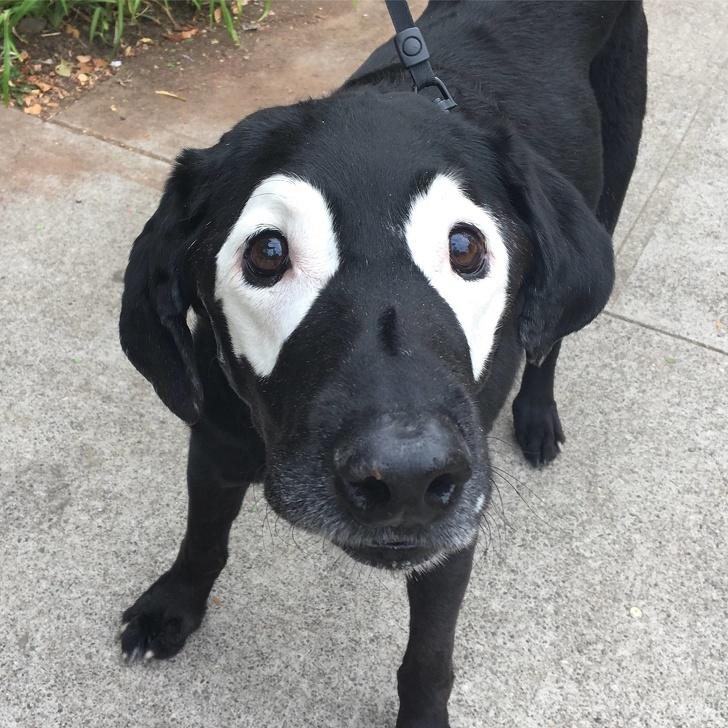 Кажется, будто эта кошка в кофточке, но это её шерсть. А ещё у неё пиковая масть на груди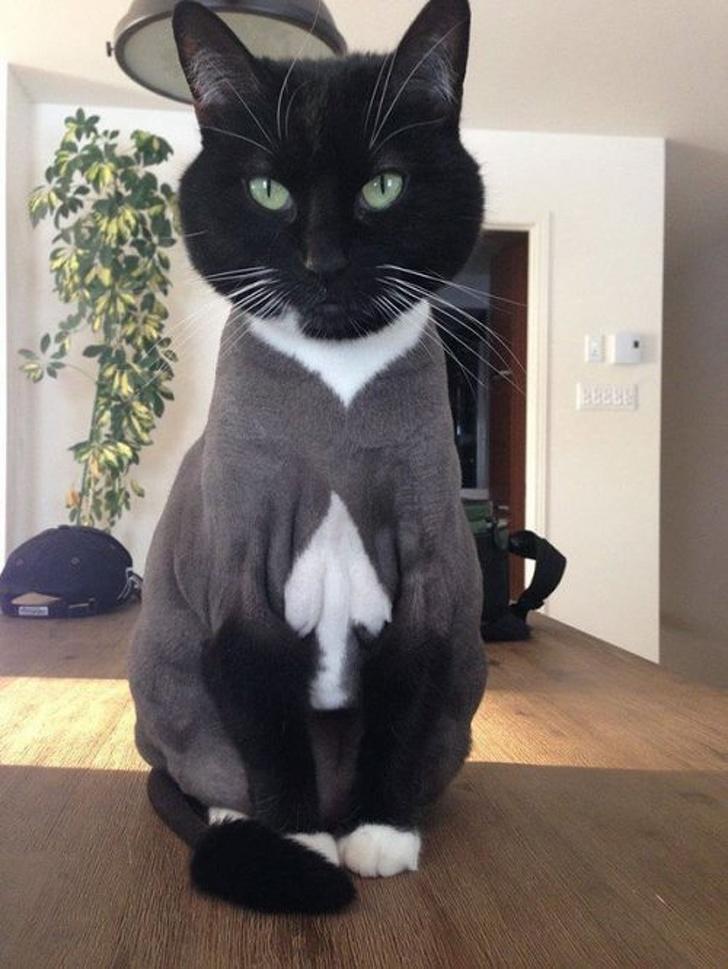 Кажется, эта собака испачкалась. А нет, подождите...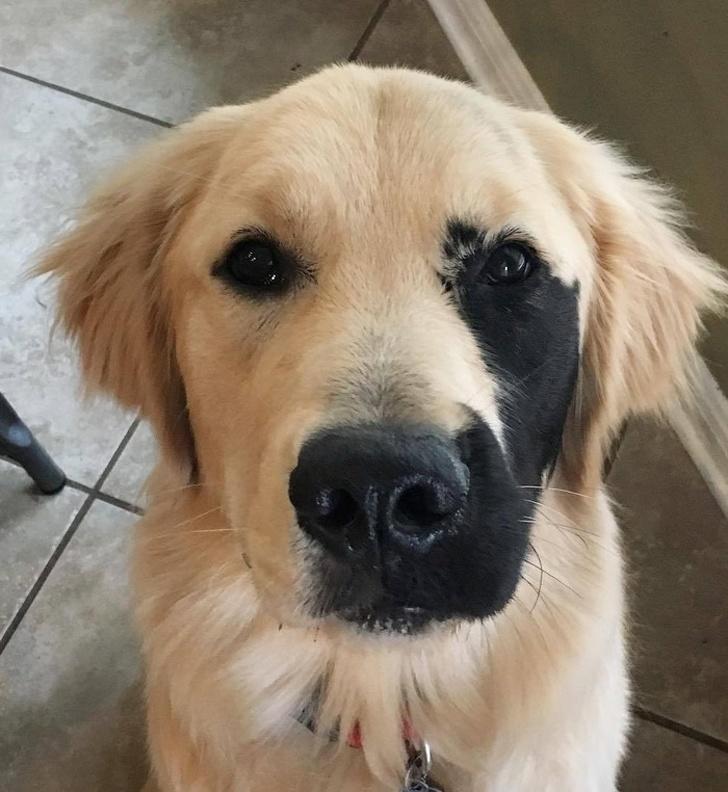 Безумно красивый мотылёк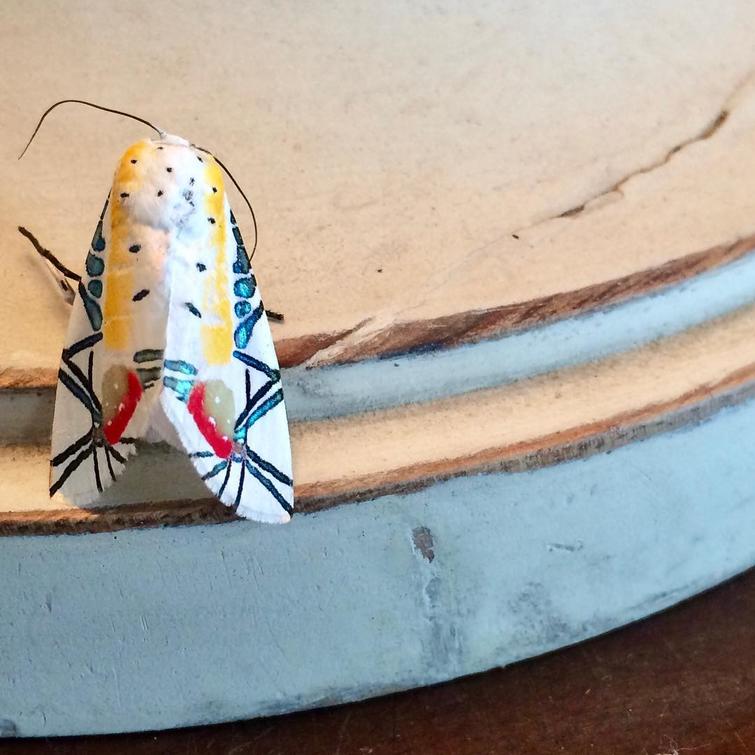 Кошка с сердцем на спине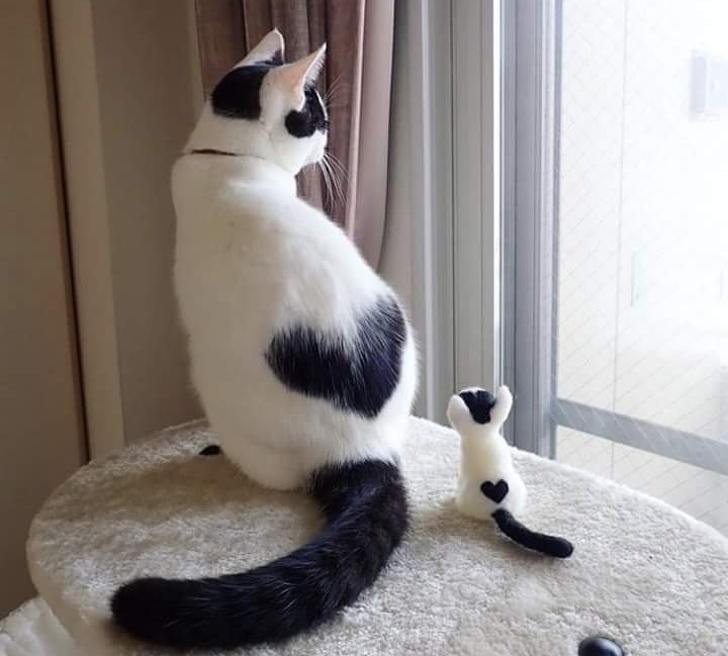 Настоящая курочка Ряба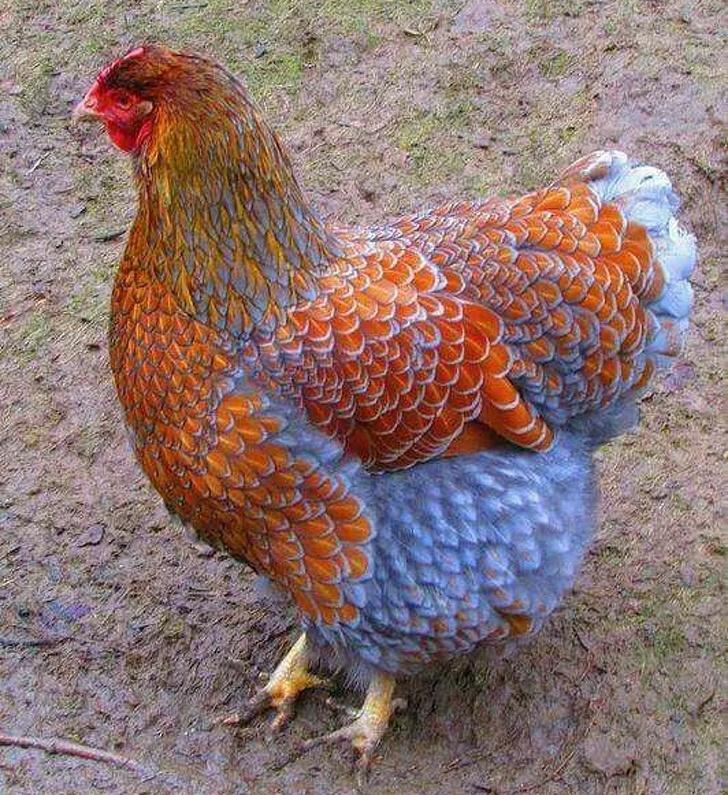 На первый взгляд кажется, будто это неведомая зверушка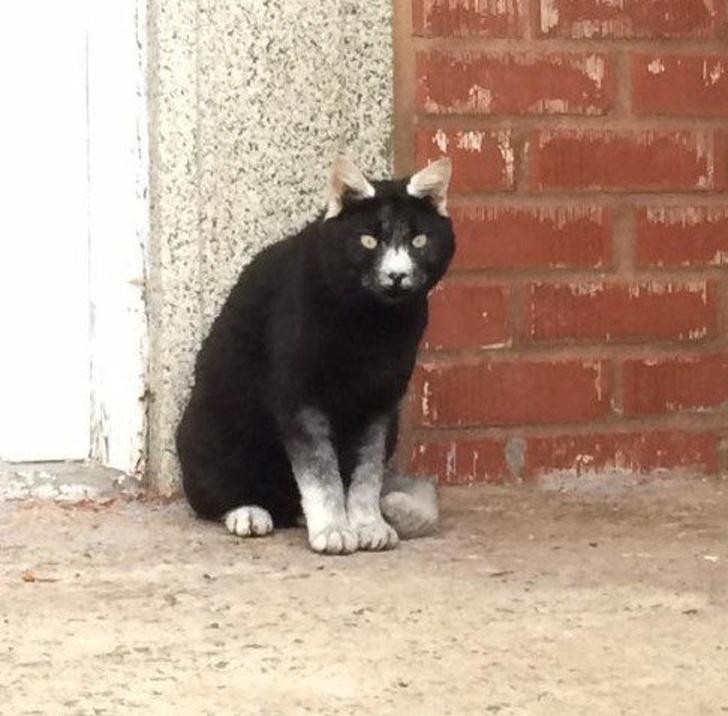 Котик с мячом на спине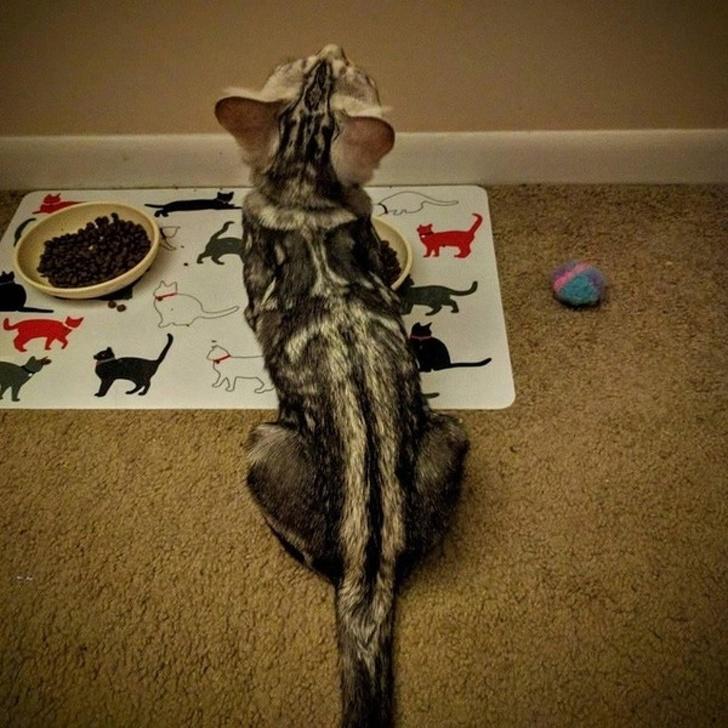 Сиба-ину в "носочках"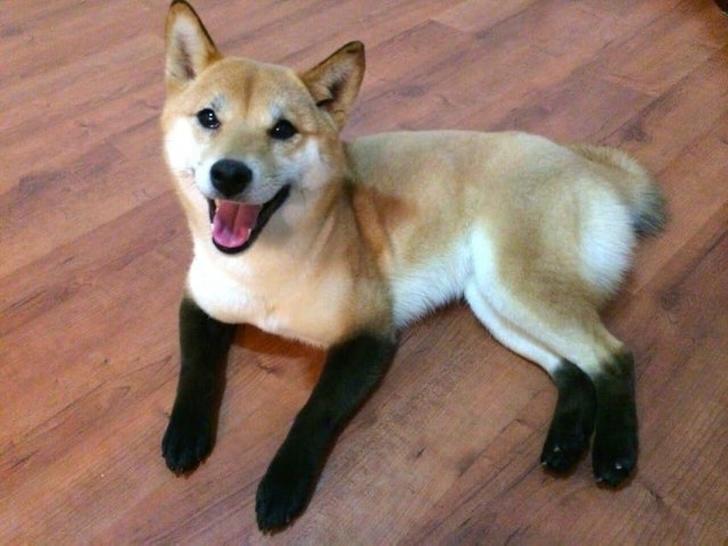 Фиолетовая улитка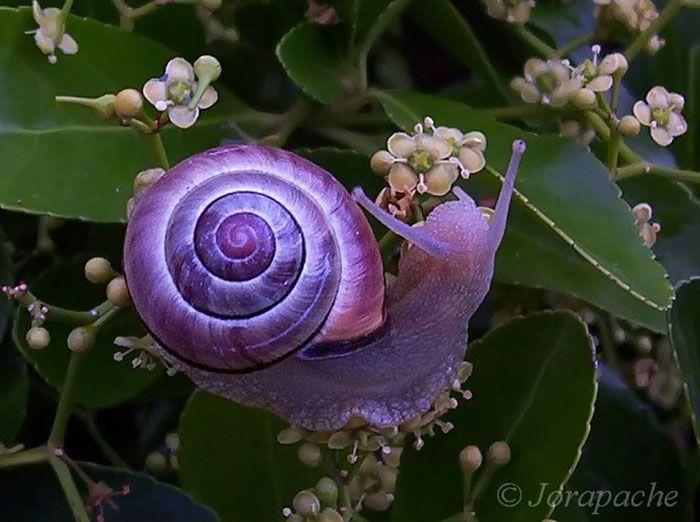 Гривистый голубь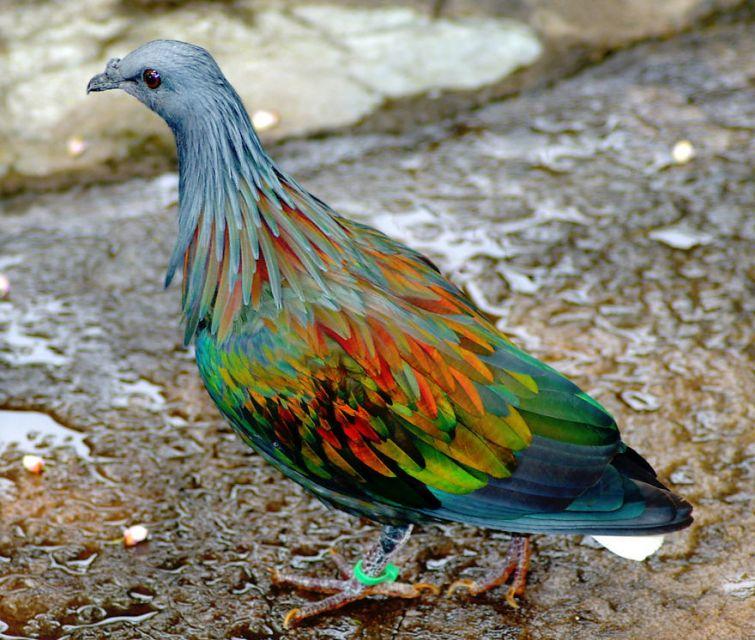 Чёрный петух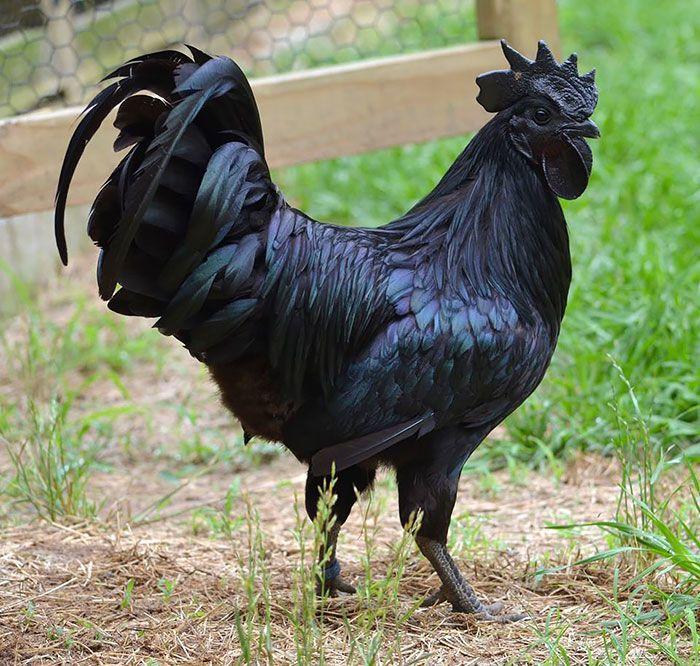 Радужный кузнечик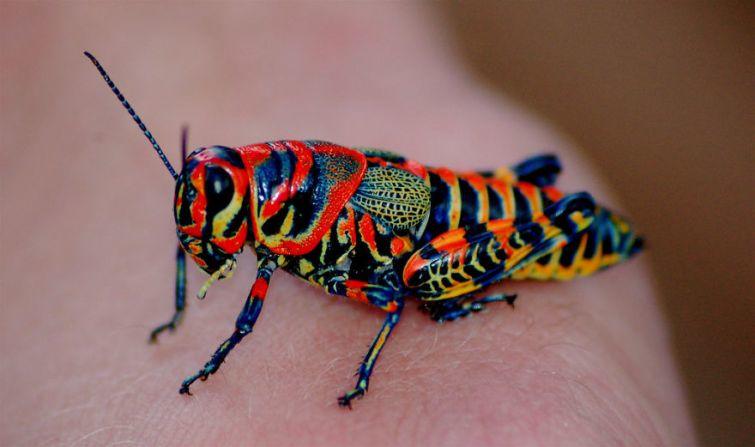 Сине-зелёный попугай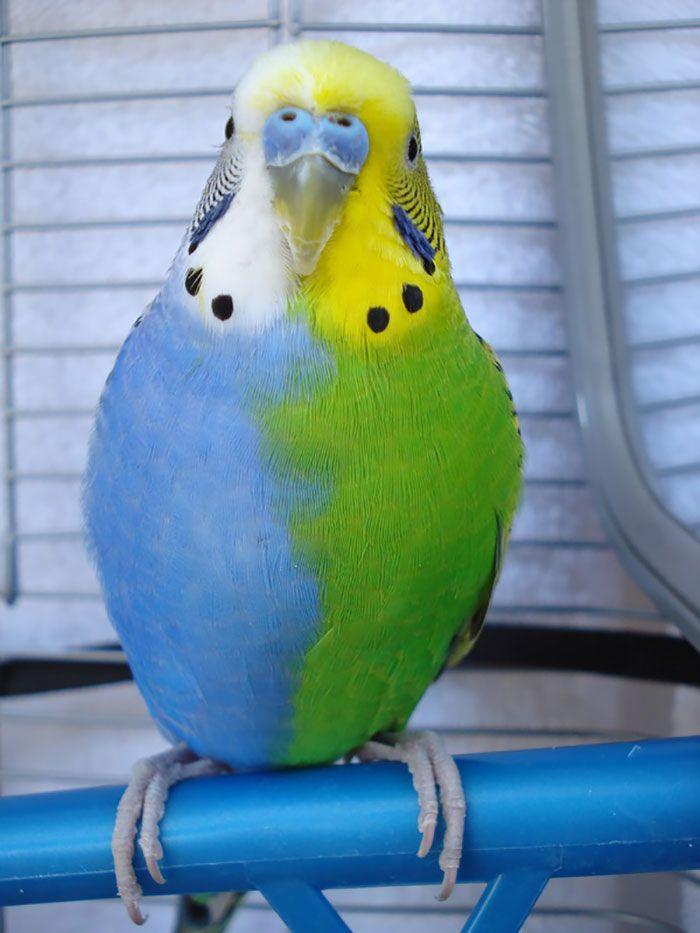 Змеи вида The Regal Ring-neck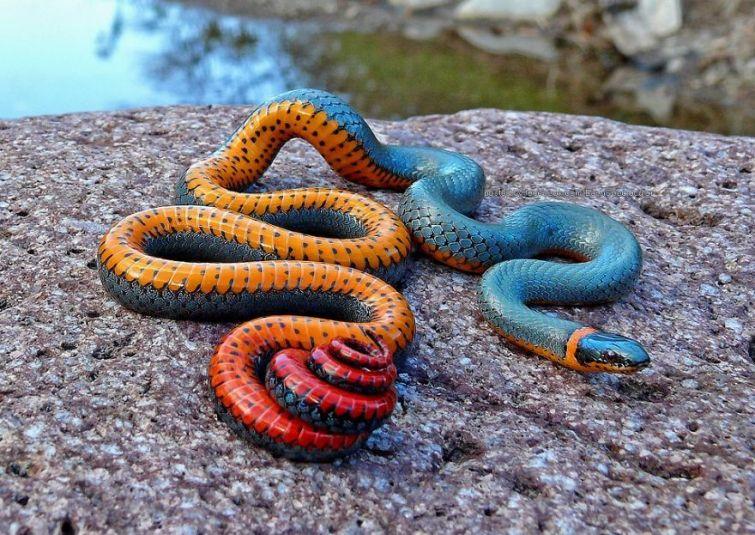  Богомол "розовая орхидея"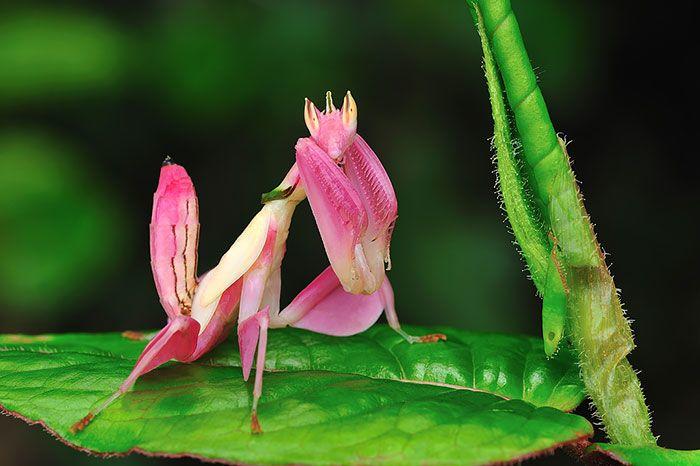 Индийская лягушка-бык Розовая зарянка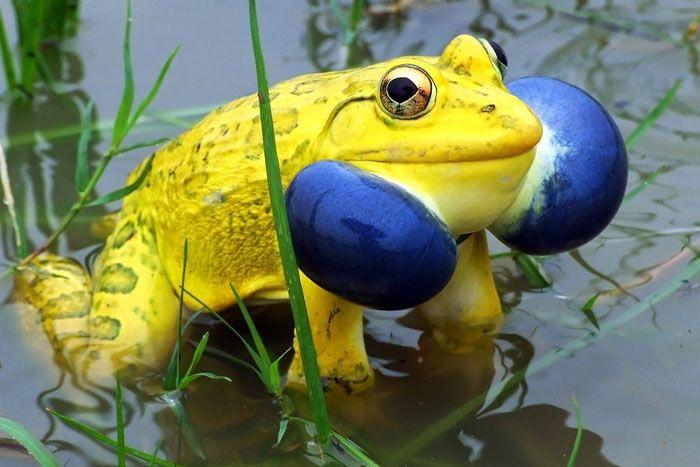 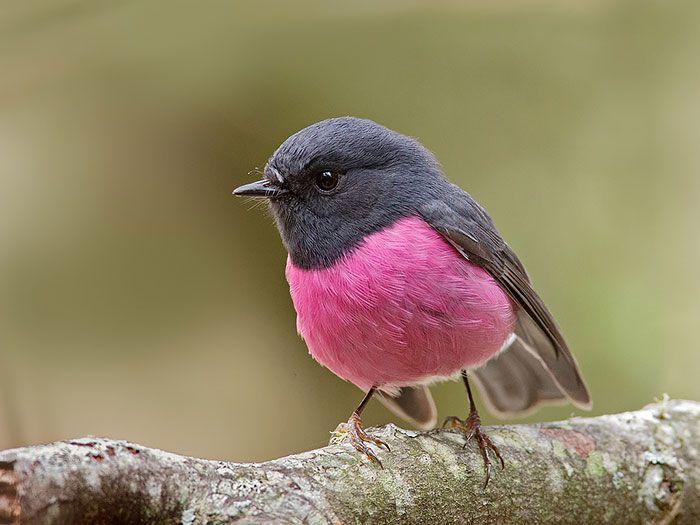 Хэллоуинский краб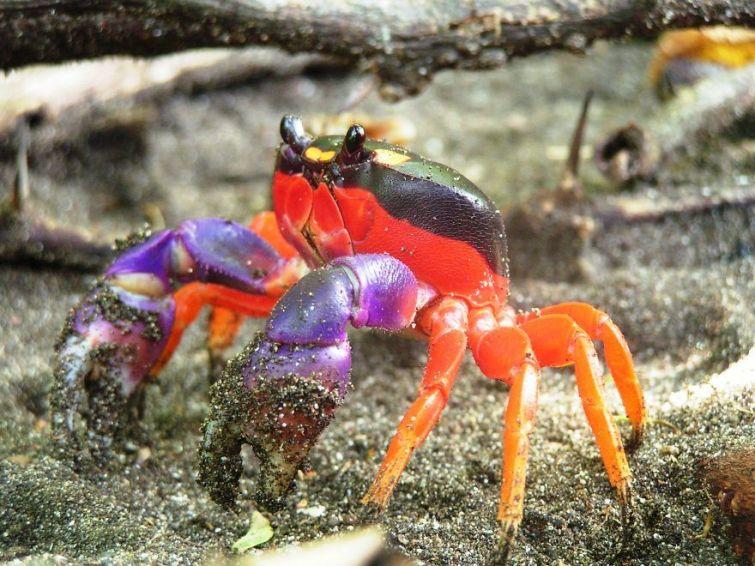 Красный слизень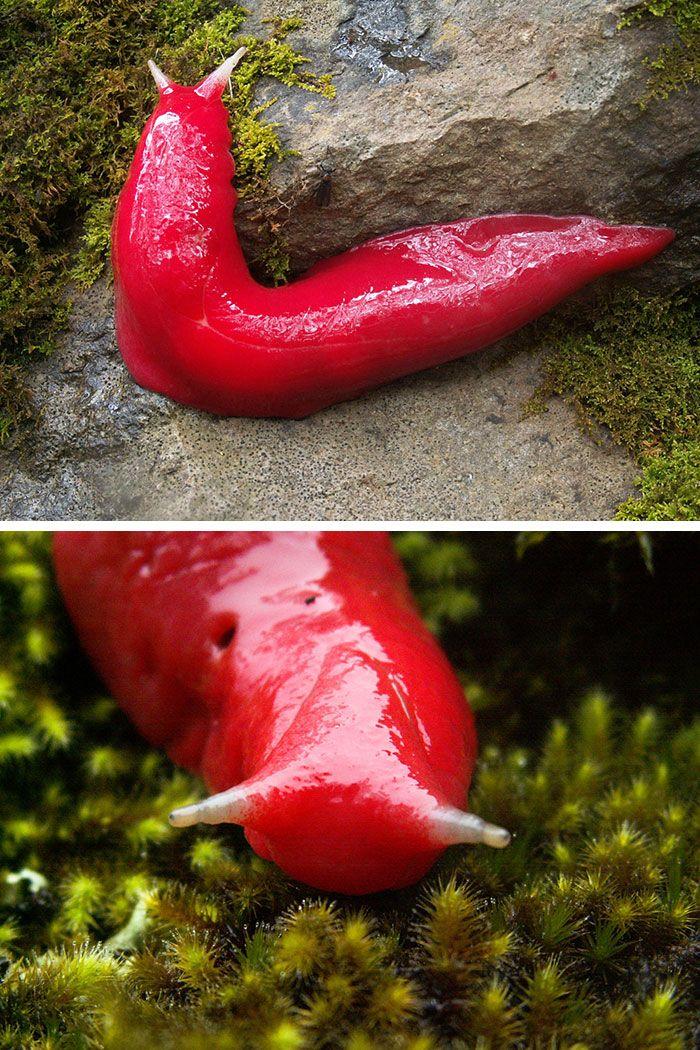 Розовый мотылёк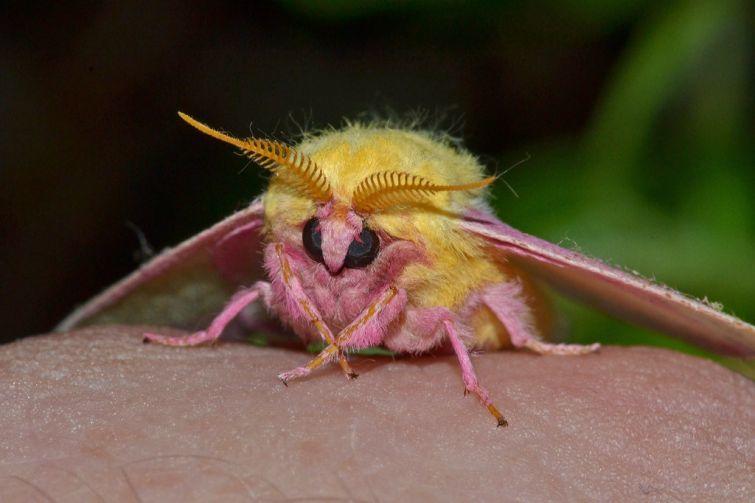 Источники.https://4tololo.ru/content/18308https://twizz.ru/30-obychnyx-zhivotnyx-s-neobychnym-okrasom/